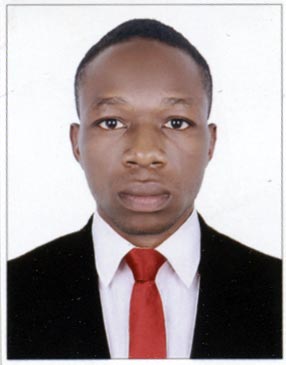 PRINCE Email: prince-394925@2freemail.com Dubai, U.A.E			objective To work with a team of professionals where my potentials and skills will find expression and contribute to the overall success of the organization while improving on my capabilities.EDUCATIONAL QUALIFICATIONB. Eng Metallurgical/ Materials Engineering, 2014      Enugu State University of Science and Technology, EnuguWest African Senior School Certificate, 2009Ugo Comprehensive High School, Aba, Abia Statework experienceSubject Teacher, 2016-2017Taught Geography, Commerce and Agricultural Science2013 Responsible for hanging slings , Licensed containers before and after deliveriesCustomer care representative /Sales and Retention. Lagos, Nigeria: 2018-2019Call center agent. Lagos, Nigeria :2017BIODate of birth		:	07 May, 1991Marital Status		:	SingleGender			:	MaleHobbies		:	Reading, Travelling and Researching, football and other recreational 					activitieskey skills Great People SkillsAbility to learn fast and apply with little or no supervisionSolid Analytical and Communication skillsDesire to succeedWinning work ethicCompetitive mindsetAttention to detail declarationI certify that all the details provided above are all correct according to my knowledge and belief.